Publicado en Madrid el 30/07/2019 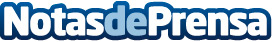 La Universidad La Gran Colombia llega a España con su oferta en educación virtualLa UGC cuenta con una de las plataformas más innovadoras y tecnológicas del mundo para ofrecer su educación virtual, con una atención personalizada y respuesta en menos de 24h. Con esta oferta académica, la UGC proyecta impactar a más de 185 mil estudiantes colombianos que actualmente residen en España. Los currículos y planes de estudios de cada programa contarán con materias contextualizadas con las normas del país ibérico, de hecho un número importante de los profesores serán nativosDatos de contacto:Maria de la Plaza620 07 93 Nota de prensa publicada en: https://www.notasdeprensa.es/la-universidad-la-gran-colombia-llega-a-espana Categorias: Internacional Madrid E-Commerce Universidades Innovación Tecnológica http://www.notasdeprensa.es